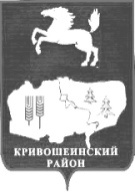 АДМИНИСТРАЦИЯ КРИВОШЕИНСКОГО РАЙОНА ПОСТАНОВЛЕНИЕ11.10.2019 г.                                                                                                         		   № 617с. КривошеиноТомской областиО внесении изменений в постановление Администрации Кривошеинского района от 10.10.2016 № 305 «Об утверждении нового персонального и численного состава административных комиссий муниципального образования Кривошеинский район»В связи со сменой фамилииПОСТАНОВЛЯЮ:1. Внести в приложение к постановлению Администрации Кривошеинского района от 10.10.2016 № 305 «Об утверждении нового персонального и численного состава административных комиссий муниципального образования Кривошеинский район» изменения следующего содержания: слова «Костенко» заменить словами «Идикеева». 2.Настоящее постановление разместить в Сборнике нормативных актов Администрации Кривошеинского района и в сети «Интернет» на официальном сайте муниципального образования Кривошеинский район.    3. Настоящее постановление вступает в силу с даты его подписания.4. Контроль за исполнением настоящего постановления возложить на управляющего делами Администрации Кривошеинского района.Глава Кривошеинского района                   			         (Глава Администрации) 								С.А. ТайлашевЛ.Н. Китченко  2-17-63МУК «Кривошеинская ЦМБ»Членам административной комиссии с. Кривошеино